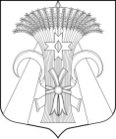 Местная администрацияМуниципального образования поселок ШушарыПОСТАНОВЛЕНИЕ«13» августа 2020 года 									№ 286-П«О внесении изменений в ПостановлениеМестной администрации Муниципального образованияпоселок Шушары от 04.09.2015 № 289-П«Об определении границ, прилегающих к организациям и объектам территорий, на которых не допускается розничная продажа алкогольной продукции на территории внутригородского Муниципального образования Санкт-Петербурга поселок Шушары»В соответствии с пунктами 2 и 4 статьи 16 Федерального закона от 22.11.1995 № 171-ФЗ «О государственном регулировании производства и оборота этилового спирта, алкогольной и спиртосодержащей продукции и об ограничении потребления (распития) алкогольной продукции», Законом Санкт-Петербурга от 10.02.2014 № 50-5 «Об обороте алкогольной и спиртосодержащей продукции в Санкт-Петербурге», Законом Санкт-Петербурга от 23.09.2009 № 420-79 «Об организации местного самоуправления в Санкт-Петербурге», Уставом внутригородского муниципального образования Санкт-Петербурга поселок Шушары, заключением Юридического комитета Администрации Губернатора Санкт-Петербурга от 06.07.2020 № 15-30-663/20-0-0, Местная администрация Муниципального образования поселок ШушарыПОСТАНОВЛЯЕТ:Внести изменения в Постановление Местной администрации Муниципального образования поселок Шушары от 04.09.2015 № 289-П «Об определении границ, прилегающих к организациям и объектам территорий, на которых не допускается розничная продажа алкогольной продукции на территории внутригородского Муниципального образования Санкт-Петербурга поселок Шушары», а именно:изложить п. 1 Постановления в новой редакции: «Определить границы прилегающих территорий, на которых не допускается розничная продажа алкогольной продукции на территории внутригородского муниципального образования Санкт-Петербурга поселок Шушары (далее – прилегающие территории) на следующих расстояниях:от зданий, строений, сооружений, помещений, находящихся во владении, распоряжении и (или) пользовании образовательных организаций – 50 метров;от спортивных сооружений, которые являются объектами недвижимости и права, на которые зарегистрированы в установленном порядке – 50 метров;от мест нахождения источников повышенной опасности, определяемых органами государственной власти Санкт-Петербурга – 50 метров;от мест массового скопления граждан в период проведения публичных мероприятий, организуемых в соответствии с Федеральным законом от 19.06.2004 № 54-ФЗ «О собраниях, митингах, демонстрациях, шествиях и пикетированиях», и прилегающих к таким местам территориях, определяемых органами государственной власти Санкт-Петербурга при согласовании проведения таких мероприятий – 50 метров;от нестационарных торговых объектов, за исключением случаев, установленных Федеральным законом от 22.11.1995 № 171-ФЗ «О государственном регулировании производства и оборота этилового спирта, алкогольной и спиртосодержащей продукции и об ограничении потребления (распития) алкогольной продукции» – 50 метров;от боевых позиций войск, полигонов, узлов связи, расположений воинских частей, специальных технологических комплексов, зданий и сооружений, предназначенных для управления войсками, размещения и хранения военной техники, военного имущества и оборудования, испытания вооружения, а также  зданий и сооружений производственных и научно-исследовательских организаций Вооруженных Сил Российской Федерации, других войск, воинских формирований и органов, обеспечивающих оборону и безопасность Российской Федерации                 – 50 метров».Настоящее постановление вступает в силу с момента его официального опубликования (обнародования) в муниципальной газете «Муниципальный Вестник «Шушары» и на сайте: мошушары.рф.Направить настоящее Постановление в Юридический комитет Администрации Губернатора Санкт-Петербурга для включения в Регистр в установленные законом сроки.Направить копию настоящего Постановления в Комитет по промышленной политике, инновациям и торговле Санкт-Петербурга.Контроль за исполнением настоящего постановления оставляю за собой. Глава Местной администрации Муниципального образования поселок Шушары 						                 Е.В. Измайлова